Publicado en Madrid el 08/04/2021 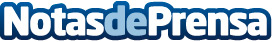 Cereal busca el mejor bocadillo de EspañaCereal lanza la VIII Edición del Concurso "Bocadillos de Autor", en colaboración con Madrid Fusión, con el objetivo de encontrar el mejor bocadillo de España. El 31 de mayo de 2021, durante la XIX Cumbre Internacional de Gastronomía Madrid Fusión 2021, se celebrará la final del concurso, con la elaboración en directo de las 6 recetas finalistas. El principal requisito que deberán cumplir los concursantes es el uso de la selección de panes del Cereal, elaborados al estilo tradicionalDatos de contacto:Dpto. Comunicación Europastry900.118.888Nota de prensa publicada en: https://www.notasdeprensa.es/cereal-busca-el-mejor-bocadillo-de-espana_1 Categorias: Nacional Gastronomía Madrid Eventos Restauración http://www.notasdeprensa.es